Dodatok č. 1 k ZMLUVE O DIELO uzatvorenej podľa § 536 a nasl. zákona č. 513/1991 Zb. v znení neskorších predpisov Obchodný zákonník(ďalej len „Zmluva“)Objednávateľ:			VAS s.r.o. Sídlo:					Mojšova Lúčka, 011 76 Žilina			 Štatutárny zástupca:			Ing. Alexandra Krajčíová Orčíková - konateľka	IČO:					31 587 666					IČ DPH:				SK 20 20 44 38 10Číslo účtu v tvare IBAN:		SK90 7500 0000 0040 0419 3055   (ČSOB a.s.) 	        Osoba oprávnená rokovať vo veciach technických:	Ing. Vladimír Laluha		Kontakt: 				0903 527 783, vyroba@vas-ml.sk				(ďalej len "Objednávateľ")Zhotoviteľ:	MIPE Invest, s.r.o.	Sídlo:	P.O.Hviezdoslava 551, 013 03  Varín		Štatutárny zástupca:	Peter Bugáň, konateľ				IČO:					36837075				IČ DPH:				SK2022453873				Číslo účtu v tvare IBAN:      	        	SK93 7500 0000 0040 0548 2131	Osoba oprávnená rokovaťvo veciach zmluvných:		Peter Bugáň, konateľ			vo veciach technických:	Juraj Šušoliak, riaditeľ		Kontakt: 				041 5643207	(ďalej len "Zhotoviteľ")spoločne označované ako „zmluvné strany“Základné ustanoveniaDňa 14.04.2021  uzatvoril Objednávateľ so Zhotoviteľom Zmluvu o dielo (ďalej aj ako „Zmluva“), ktorej predmetom je záväzok Zhotoviteľa vykonať vo vlastnom mene a na vlastnú zodpovednosť stavebné práce a dodávku materiálov na stavbe „Implementácia opatrení z energetických auditov – stavebné práce“ (ďalej len „Dielo“) za podmienok dohodnutých v Zmluve a Dielo odovzdať Objednávateľovi. Objednávateľ a Zhotoviteľ sa v súlade s článkom 17, bodom 17.1 Zmluvy dohodli na zmenách a doplneniach Zmluvy, ktoré sú bližšie špecifikované v nasledujúcich ustanoveniach tohto Dodatku č. 1 k Zmluve (ďalej aj ako „Dodatok č. 1“)Predmet dodatkuDodatkom č. 1 sa mení pôvodná časť Prílohy 1 Zmluvy (Ocenený výkaz výmer), a to konkrétne časť s označením REKAPITULÁCIA STAVBYREKAPITULÁCIA OBJEKTOV STAVBYROZPOČETStavba: Implementácia opatrení z energetických auditov – stavebné práceObjekt: 1 – Zníženie energetickej náročnosti objektu Administratívna budova VAS, s.r.o.Časť: 1 – Konštrukcie otvorovČasť: 2 – Obvodové konštrukcie. Objekt 2 – Zníženie energetickej náročnosti Objektu dielní VAS, s.r.o.Časť: 2 – Obvodové konštrukciev pôvodnom znení uvedená v prílohe 1 tohto Dodatku č. 1, za nové znenie, ktoré je uvedené v prílohe 2 tohto Dodatku č. 1.2.2    Dodatkom č. 1 sa mení znenie článku 3.1 Zmluvy o dielo, ktorý znie:Cena za Dielo je stanovená podľa § 3 zákona č. 18/1996 Z. z. o cenách v znení neskorších predpisov, vyhlášky MF SR č. 87/1996 Z. z., ktorou sa vykonáva zákon NR SR č. 18/1996 Z. z. o cenách: Cena bez DPH 		175 451,53	EURSuma DPH		  35 090,29	EURCena s DPH		210 541,72	EURZáverečné ustanoveniaTento Dodatok č. 1 nadobúda platnosť a účinnosť dňom jeho podpísania oboma zmluvnými stranami. Dodatok č. 1 je vyhotovený v štyroch rovnopisoch, z ktorých tri si ponecháva Objednávateľ a jeden Zhotoviteľ. Neoddeliteľnou súčasťou tohto dodatku sú nasledovné prílohy: Príloha 1: pôvodné znenie časti prílohy 1 Zmluvy, ktorá sa mení Dodatkom č. 1Príloha 2: nové znenie časti prílohy 1 Zmluvy, ktorá sa mení Dodatkom č. 1Zmluvné strany prehlasujú, že tento Dodatok č. 1 uzatvorili slobodne, vážne a nie v tiesni, že jeho ustanovenia považujú za určité a zrozumiteľné a na znak súhlasu s jeho obsahom ho vlastnoručne podpisujú.Príloha 1: Pôvodné znenie časti prílohy 1 Zmluvy, ktorá sa mení Dodatkom č. 1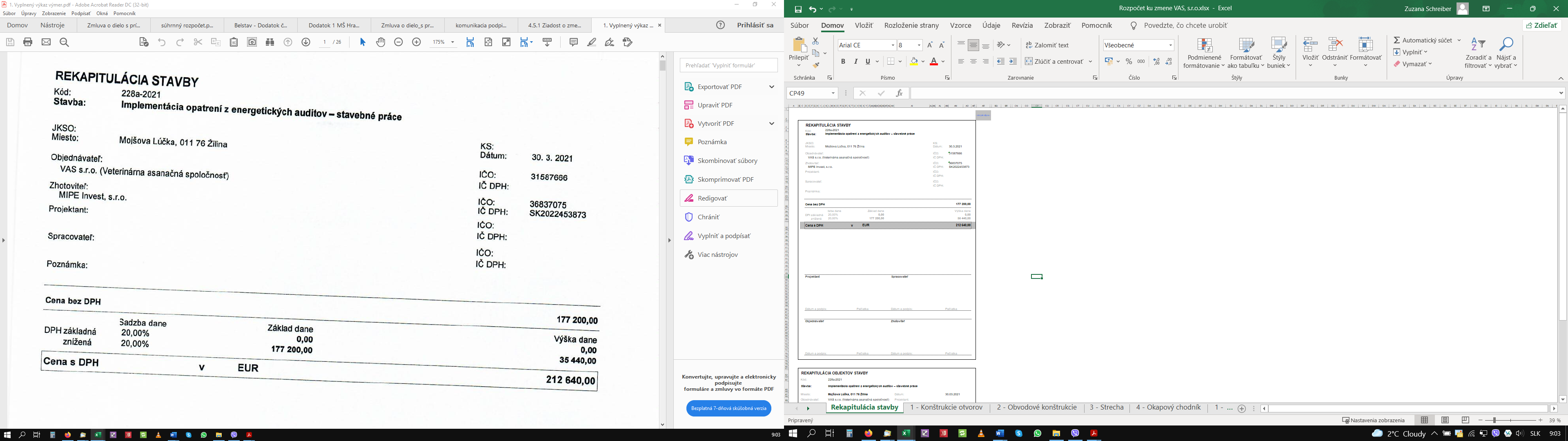 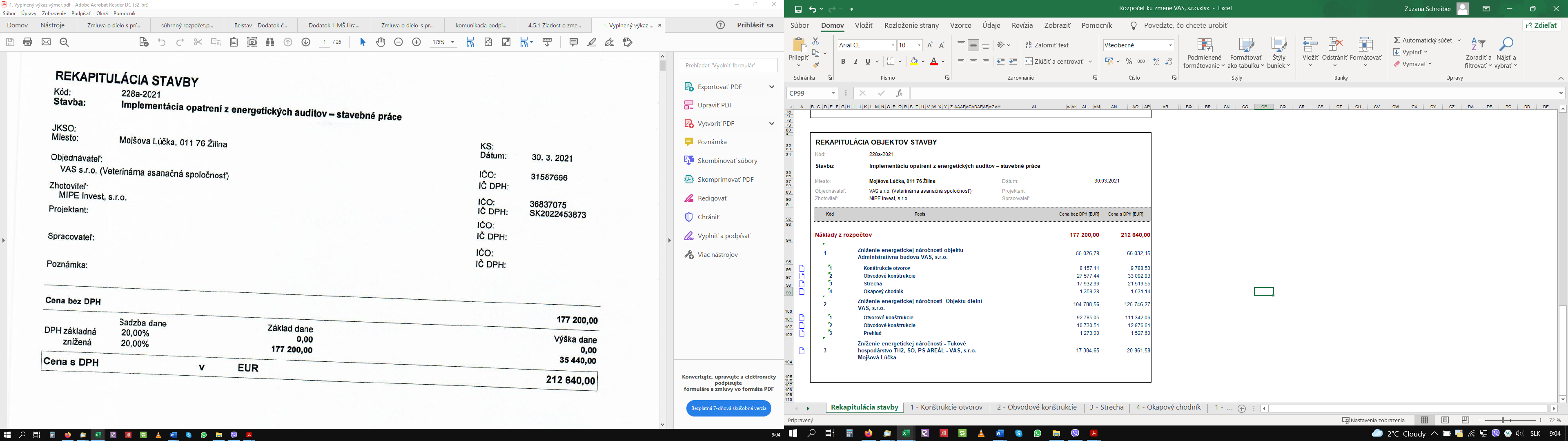 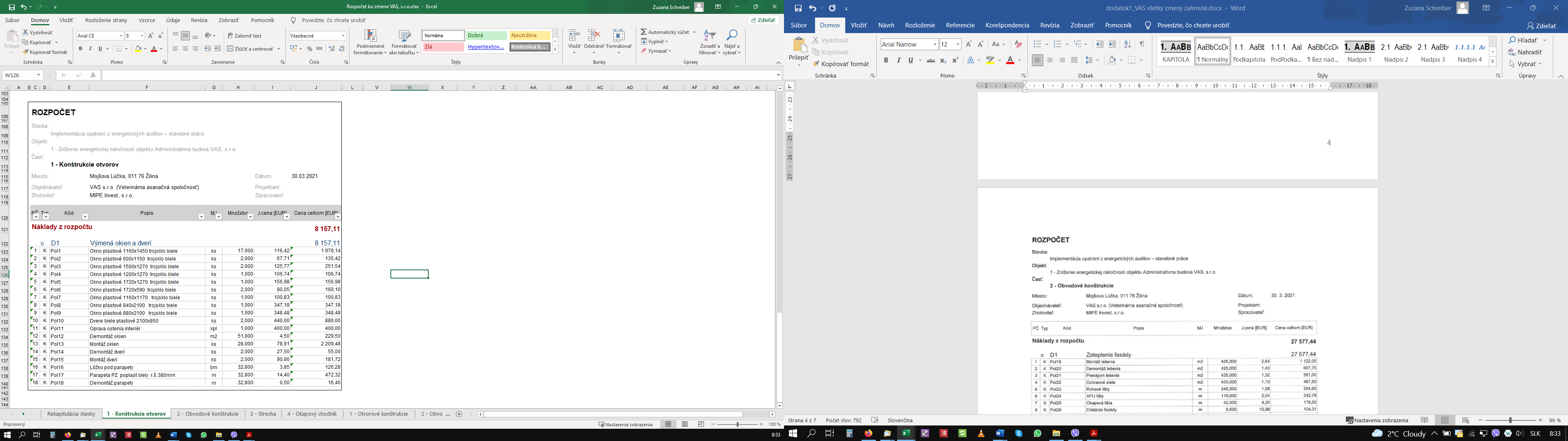 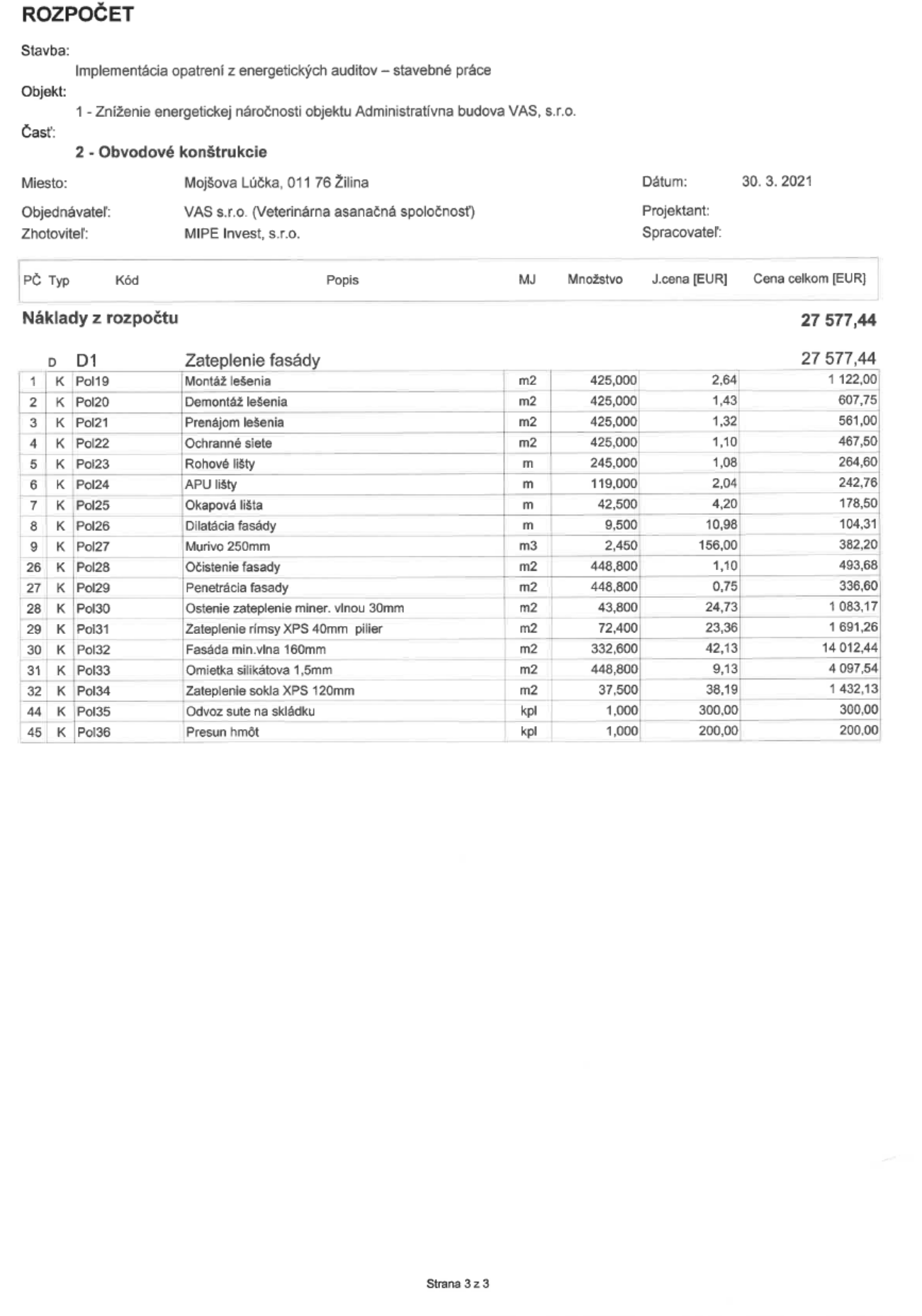 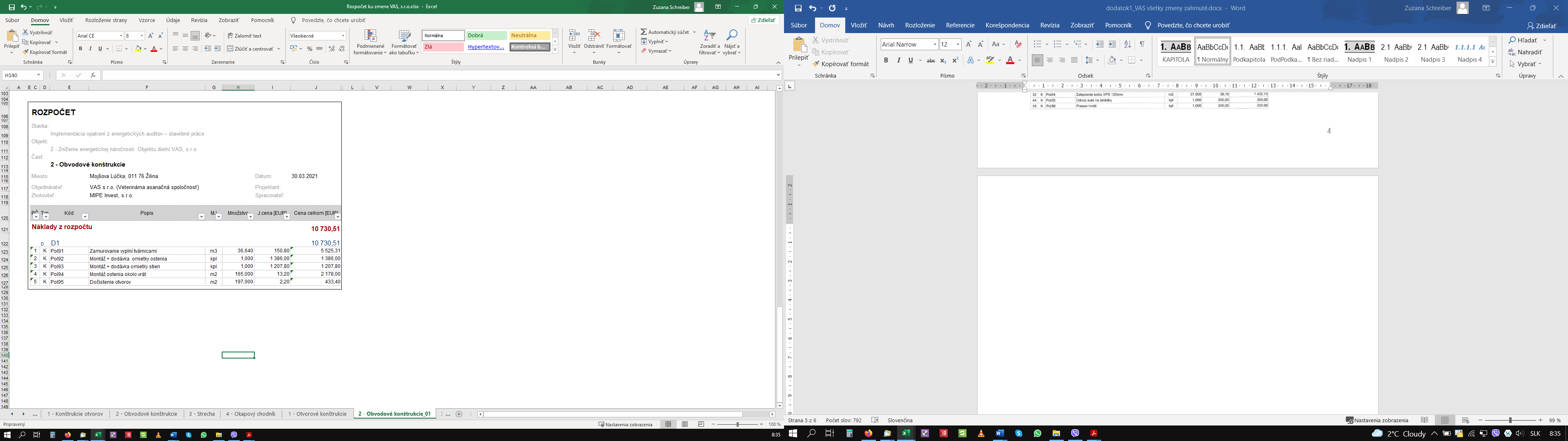 Príloha 2: Nové znenie časti prílohy 1 Zmluvy, ktorá sa mení Dodatkom č. 1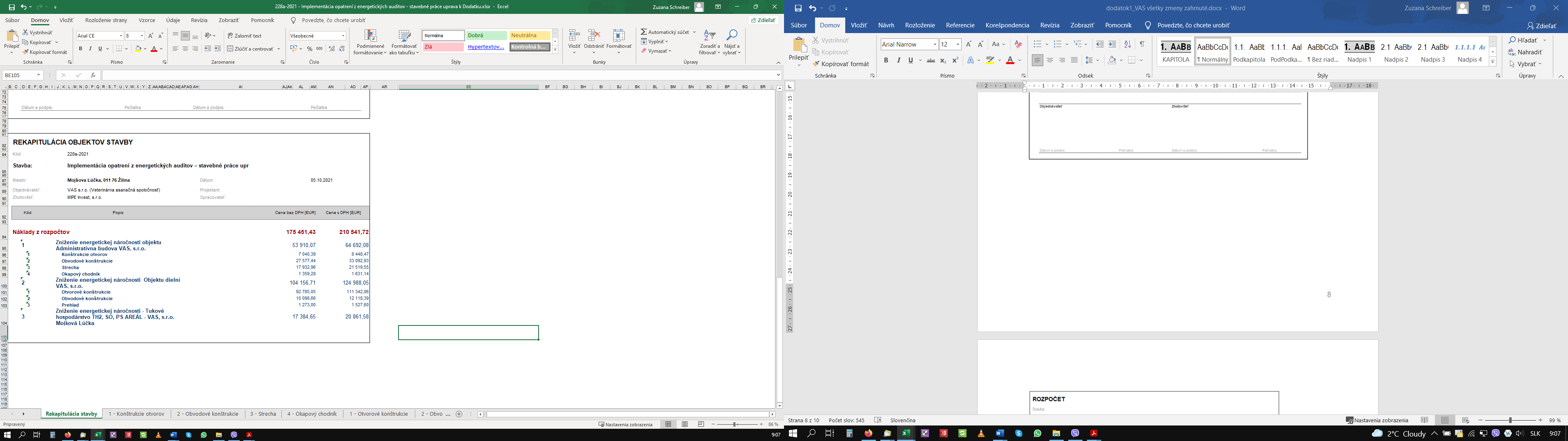 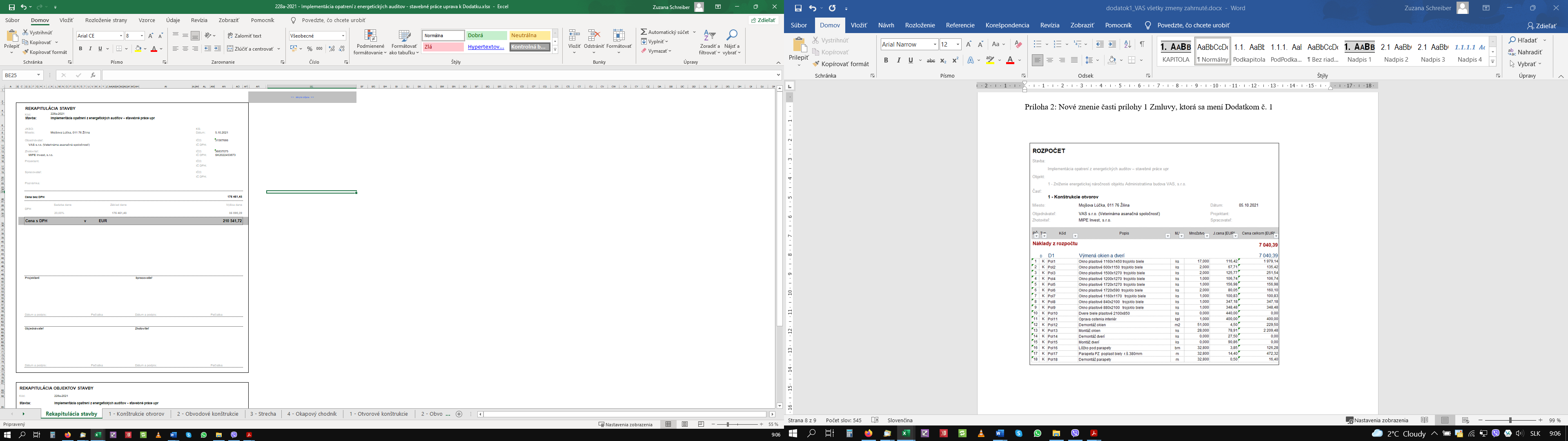 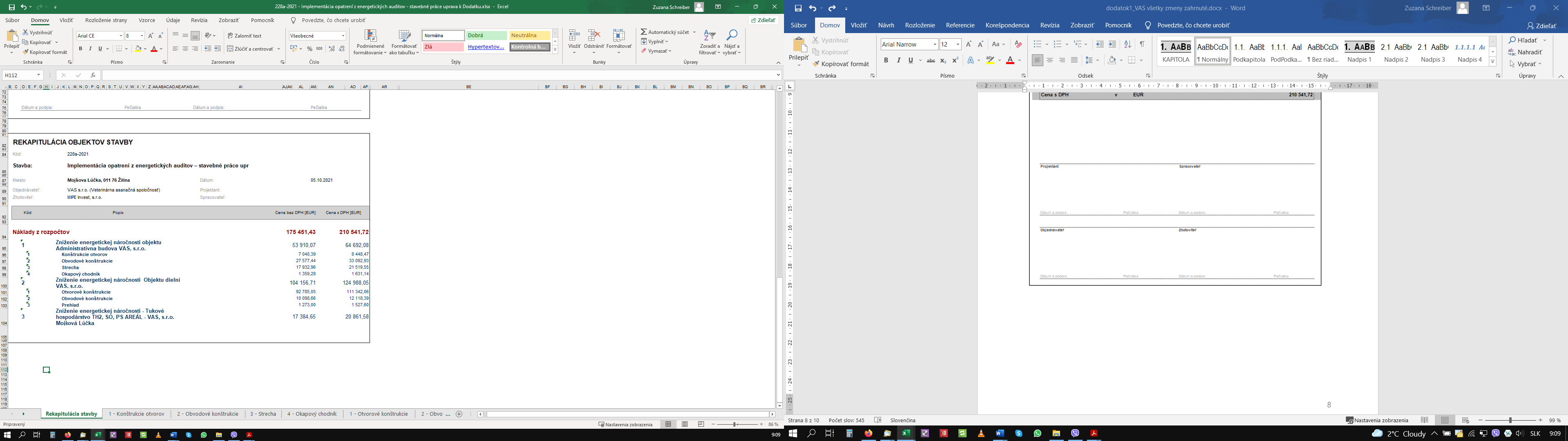 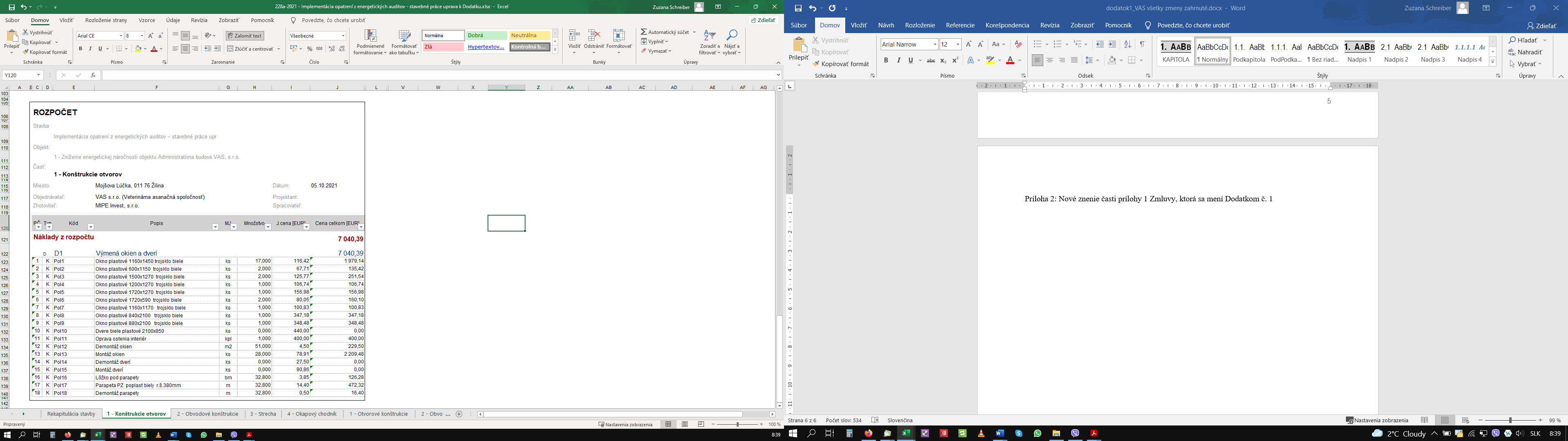 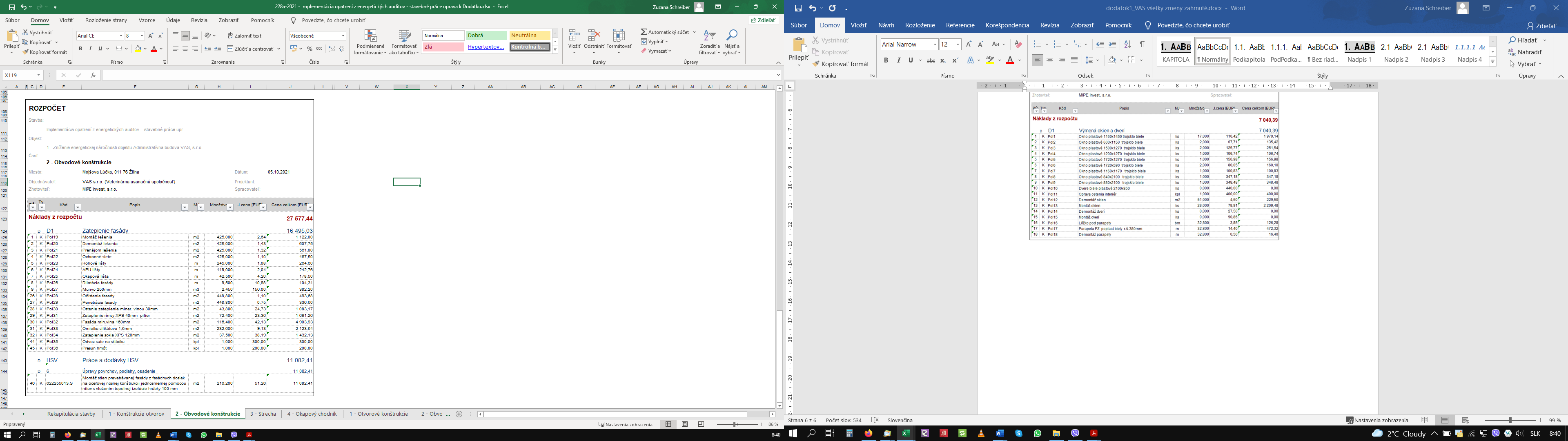 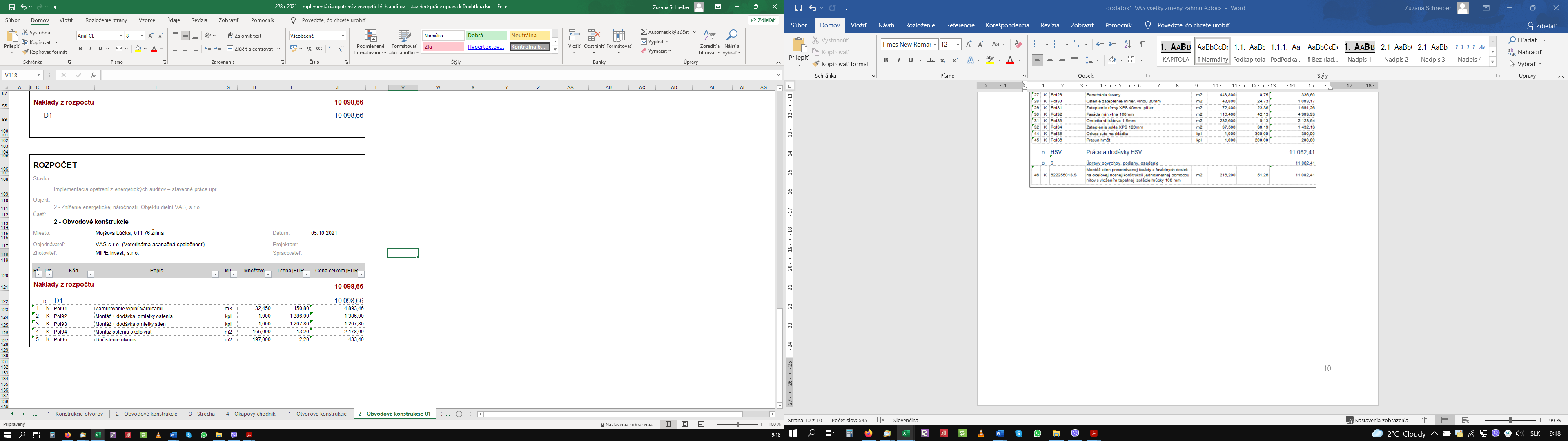 V ..........................., dňa ...........................______________________________ObjednávateľV ..........................., dňa ...........................______________________________Zhotoviteľ